Все необходимые материалы к уроку можно скачать по ссылке: https://yadi.sk/d/Ya-6DiH_3UfXhtХод занятия:Предварительная подготовка.(2 мин)Организационный  момент (3 мин)Закрепление  и обобщение знаний по теме (игра)1 конкурс (название) (5 мин)2 конкурс (разминка) (5 мин)3 конкурс (домино) (5 мин)4 конкурс (конкурс капитанов) (5 мин)Физкультминутка (2 мин)5 конкурс (практический) (10 мин)Подведение  итогов игры (3 мин)1. ПРЕДВАРИТЕЛЬНАЯ ПОДГОТОВКА (Слайд 1)Класс разбивается на 2 команды по жребию. Команды выбирают капитанов.2. ОРГАНИЗАЦИОННЫЙ МОМЕНТ.Речь на уроке пойдет об обработке числовой информации в Excel. Урок пройдёт в форме игры.Хотелось бы, чтобы в процессе нашей деятельности были достигнуты следующие цели (Слайд 2):закрепление знаний об общих принципах работы табличного процессора Microsoft Excel;практическое применение изученного материала; сформировать умение работать в  группах, навыков коллективной работы, развитие познавательного интереса. А  урок давайте начнем со следующих слов (Слайд 3)                                    Да будь я старушкой преклонных годов,                                    И то, без унынья и лени,                                    Программу Excel изучу я за то,                                    Что очень люблю вычисленья!3.Закрепление  и обобщение знаний по теме (Слайд 4)1 КОНКУРС (НАЗВАНИЕ) (Слайд 5)Прежде всего, нужно выяснить название вашей команды. Помните, как говорил капитан Врунгель? «Как вы яхту назовете, так она и поплывет!»Кому какое досталось название, вы узнаете после выполнения задания. Сейчас команды получат карточки с кроссвордами. Каждый из участников команды разгадывает слово. Затем передает карточку другому участнику. Правильно отгадав их, вы сможете прочесть выделенное слово. Это и будет название вашей команды Команда, справившаяся с заданием первой, получает - 2 балла, вторая - 1 балл.1 команда1. Заранее определенная формула, которая работает с одним или несколькими значениями и возвращает результат.2.Начинается со знака =3. Как называется документ, созданный в MS Excel?4. Прямоугольная область таблицы, содержащая несколько ячеек.5. Пересечение строки и столбца6.Так называется рабочее поле в MS Excel.2 команда1. Начинается со знака =2. Так называется рабочее поле в MS Excel3. Прямоугольная область таблицы, содержащая несколько ячеек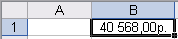 4. Пересечение строки и столбца5. Совокупность ячеек по горизонтали.6. Какой числовой формат установлен в ячейке B1? 2 КОНКУРС (РАЗМИНКА) (Слайд 6-18)Области применения электронных таблиц весьма разнообразны, без них не может обойтись практически ни один современный специалист. Это: наука, производство, бухгалтерия, торговля, статистика, проектирование, моделирование.Сегодня на уроке мы попробуем использовать электронные таблицы с их мощным вычислительным потенциалом для решения реальных задач. Но вначале проверим  знания принципов работы табличного процессора, правил записи формул. 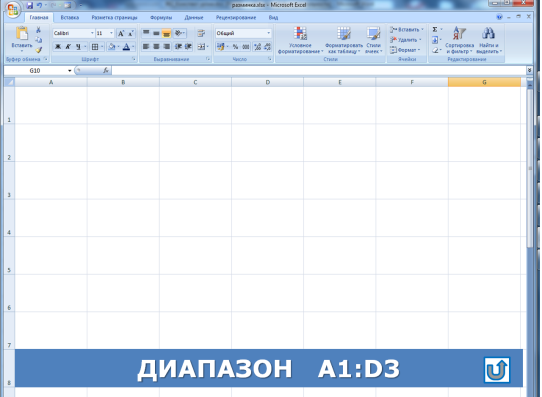 Повторение проводится с использованием презентации и мультимедийного проектора в игровой форме: на схеме «Окно MS Excel» ученики по очереди выбирают ячейку из диапазона A1:D3 и отвечают на вопросы. За правильный ответ 1 балл.3 Конкурс (домино) (Слайд19)Каждой группе раздаются карточки ДОМИНО.Все прекрасно знают игру домино. Необходимо образовать цепочку. Начать игру можно с любого звена цепочки. Каждое правильное сцепление оценивается в 1 баллМаксимальное количество баллов – 10.Физкультминутка (Веришь не веришь) (Слайд 20)Я буду вам зачитывать утверждения. Согласные с данным высказыванием встают. Недоверчивые остаются сидеть на месте. Верите ли вы, чтоМожно изменить размеры столбцов и строк электронной таблицы. (ДА)В программе Excel более 400 встроенных функций. (НЕТ)Существует ячейка с адресом 23А. (НЕТ)С помощью программы Excel можно проводить тестирование. (ДА)Программа Excel используется банковскими служащими. (ДА)При написании формулы обязательно используется знак  +. (НЕТ)В ячейку можно вставить картинку. (НЕТ)С помощью программы Excel можно ретушировать фотографии. (НЕТ)В программе Excel 65536 столбцов. (ДА)Основным документом MSExcel является лист. (НЕТ)Формула может содержать адреса ячеек. (ДА)С помощью программы Excel можно строить диаграммы. (ДА)4 Конкурс (Конкурс капианов)  (Слайд 21)Капитанам выдаются карточки для работы. Кто быстрее справится и правильно решит - 3 балла. Второму при условии, что задание выполнено правильно 2 балла.В это время команды отгадывают ребусы. За отгаданный ребус 1 балл.5 Конкурс (ПРАКТИЧЕСКИЙ) (Слайд 22)На следующем этапе, каждая команда станет отделом фирмы продающей строительные материалы и рассчитывающей стоимость материалов по предложенному плану квартиры и желаний заказчика. 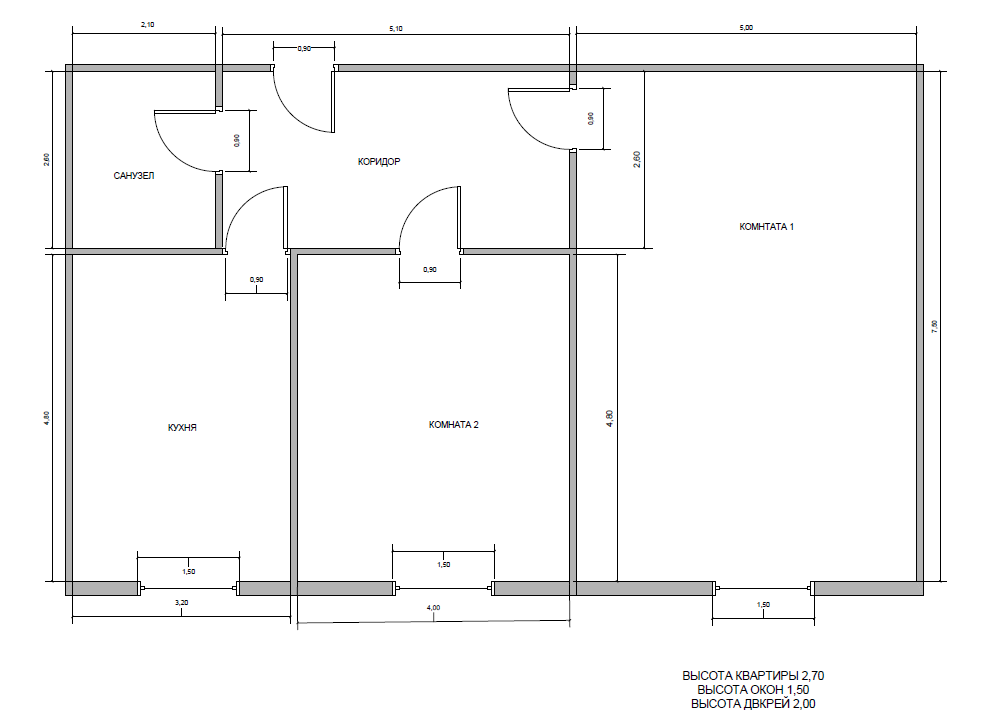 Заказчик обратился в фирму с разными вариантами ремонта.     В фирме имеются следующие материалы.Ваша задача рассчитать общую стоимость материалов для ремонта квартиры. Каждому достаётся своя часть квартиры. У фирмы большой опыт работы в данном направлении и заготовлен шаблон таблицы. Необходимо заполнить его данными того помещения, которое вы обсчитываете, и произвести расчёты. (Слайд 23-24)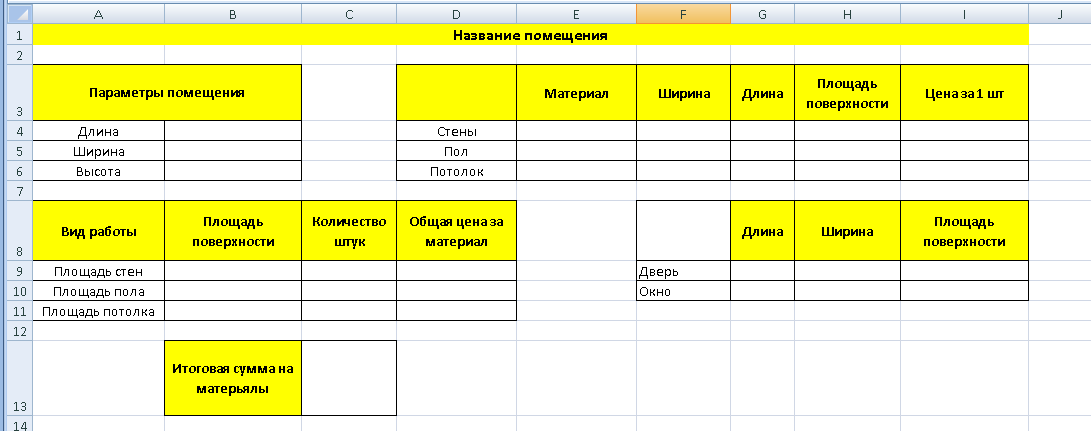 Как рассчитать площадь стен? (Площадь стен = (Длина + ширина)*2*высоты - площадь поверхности дверей и окон)Как рассчитать площадь пола и потолка? (Площадь = Длина*ширина).Как рассчитать количество того или иного материала. (Количество материала = Площадь поверхности материала/площадь поверхности материала).Необходимо округлить для ближайшего большего целого.Тот, кто первый справляется с заданием, заполняет итоговую ведомость, собирая данные со всех помещений. (Слайд 25)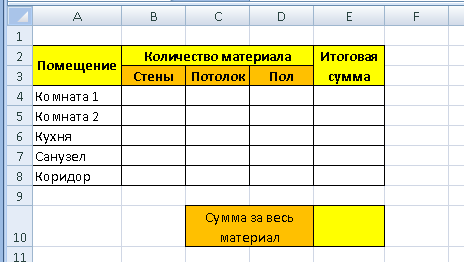 За правильный подсчёт оплаты за всё помещение – 10 баллов.За одно помещение – 24. Подведение  итогов игрыВы сегодня работали хорошо, справились с поставленной перед вами задачей, а также показали хорошие навыки работы в среде электронной таблицы.   Выставляются оценки за работу с учетом количества набранных баллов. Смотрим итоговую таблицу Спасибо всем за хорошую работу. Молодцы! Преподаватель оценивает работу учащихся: за 1 место – оценка «5», за 2 место – «4»Отображение результатов работы учащихся (в виде таблицы и диаграммы)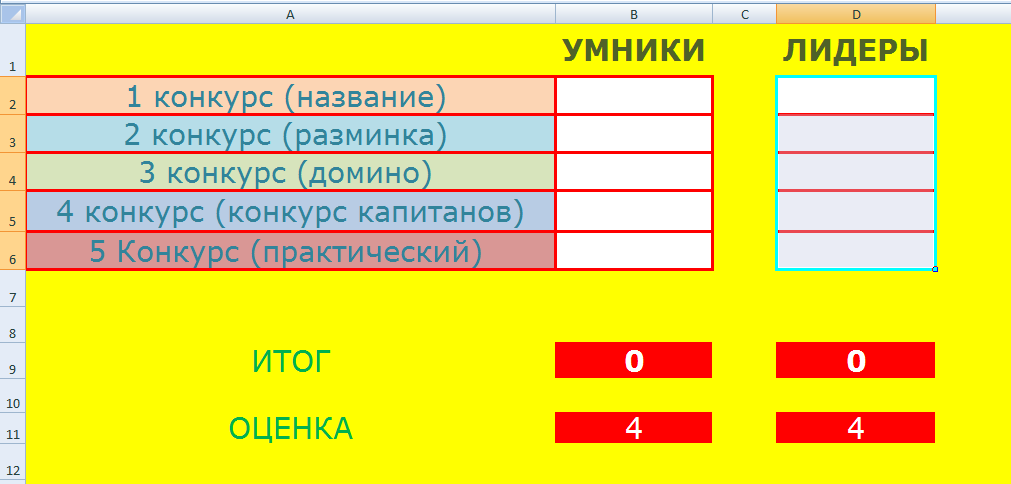 Автор:Михайлова Наталья Владимировна, учитель математики и информатики ГБОУ НАО «Средняя школа №4 г. Нарьян-Мара с углубленным изучением отдельных предметов»Тема занятия:«Обобщение и систематизация основных понятий главы "Обработка числовой информации в электронных таблицах»Дисциплина:Информатика Класс:9 классТип занятия:урок обобщения и систематизации знанийВид занятия:урок-играФорма организации учебного занятия:групповаяМетодическая цель:демонстрация использования игровой технологииЦели образования:Обучающая:обобщить и закрепить знания по теме «Электронные таблицы»Воспитательная:сформировать умение работать в  группах, навыков коллективной работы, развитие познавательного интереса.Развивающая:развитие алгоритмического мышления, памяти, внимания.Материально-техническое обеспечение:мультимедийный компьютер с проектом и экраном, презентация,   карточки с заданиями, раздаточный материал, таблица для выставления результатов.Методы обучения:проблемно-поисковыеМежпредметные связи:введение в специальностьСтандарт образования:обучающийся должен знать:основные этапы решения задач с помощью ЭВМ, методы и средства сбора, обработки, хранения и передачи информации1функция2формула3книга4диапазон5ячейка6лист1формула2лист3диапазон4ячейка5строчка6денежный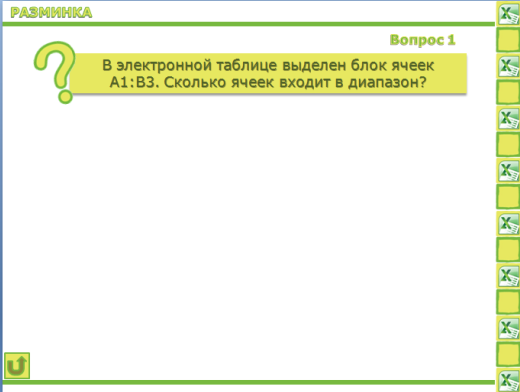 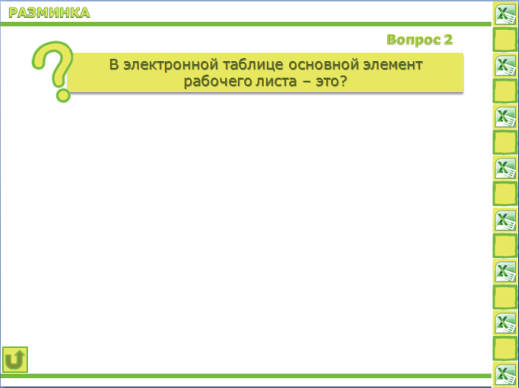 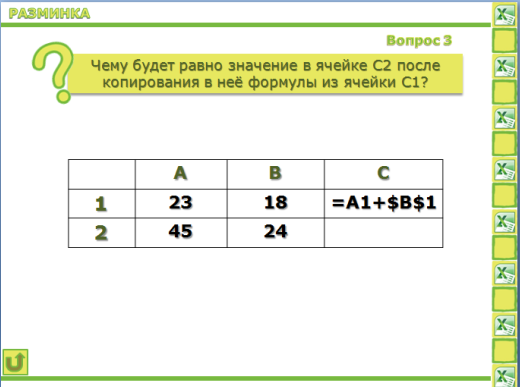 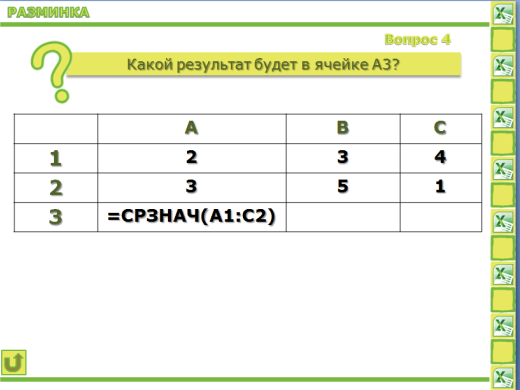 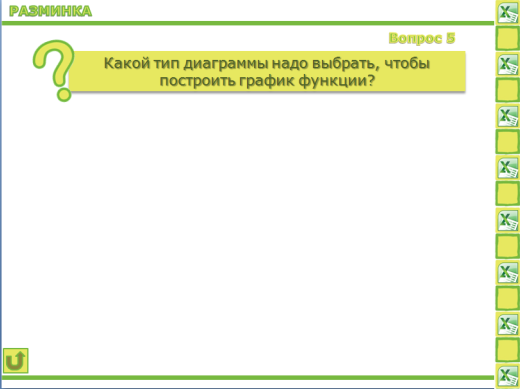 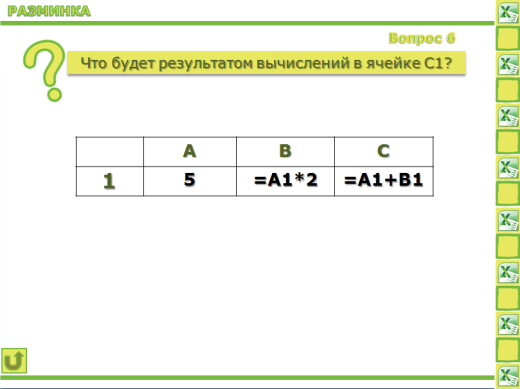 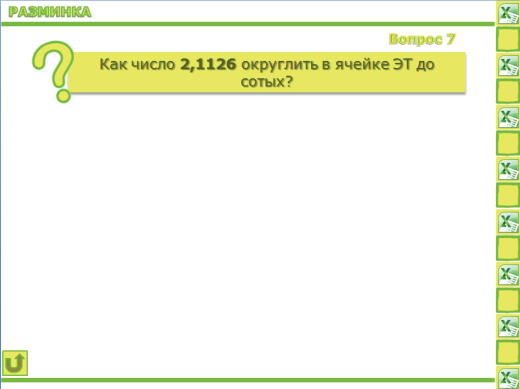 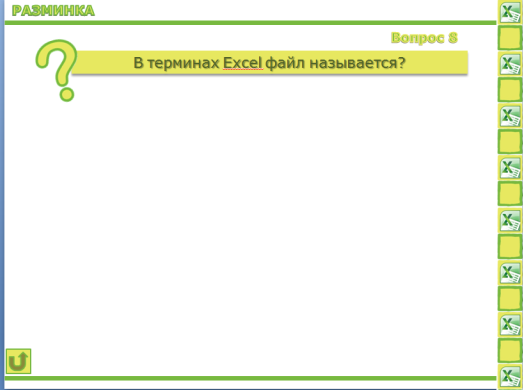 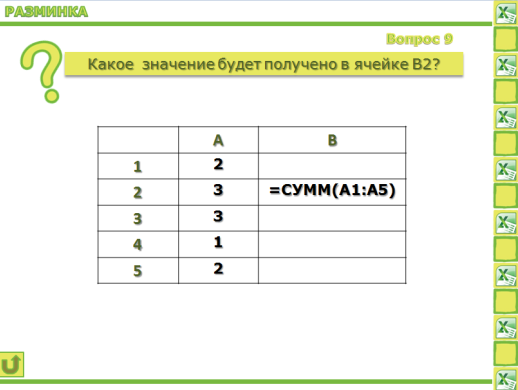 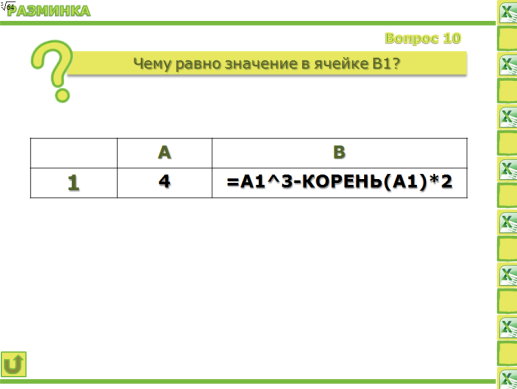 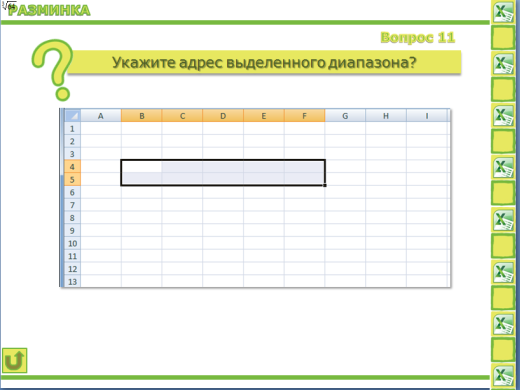 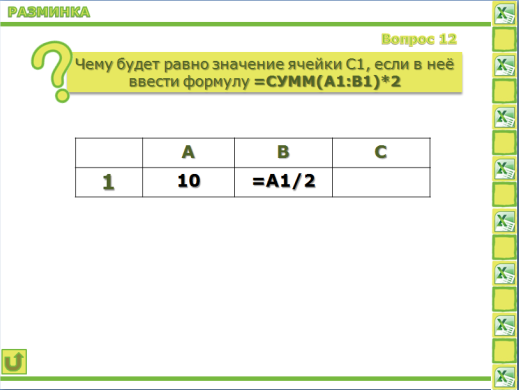 16=СТЕПЕНЬ (16 ; 1/2)4=ОКРУГЛ (2,362 ; 0)2=КОРЕНЬ (СТЕПНЬ (81;1/2)3=ПРОИЗВ (3 ; 5) 15=10 – СТЕПЕНЬ (3 ; 2)1=СРЗНАЧ (15 ; 6 ; 3)8=КОРЕНЬ (9) + 25=МИН (0,2 ; 2; 0,1;1)0,1=СУММ (2 ; 1 ; 3)6=СТЕПЕНЬ(КОРЕНЬ(4);4)Команда «Умники»Команда «Лидеры»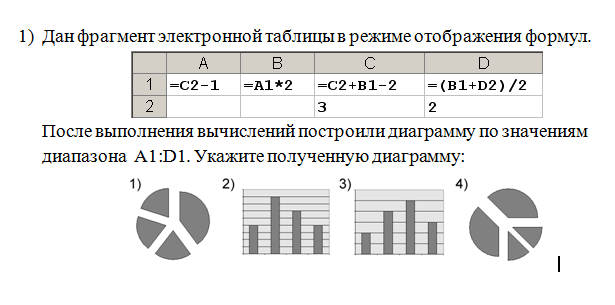 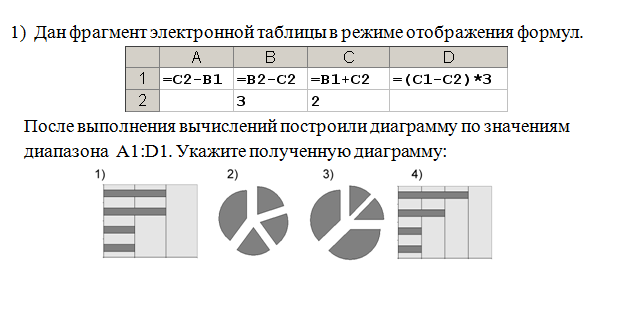 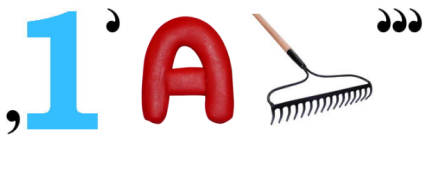 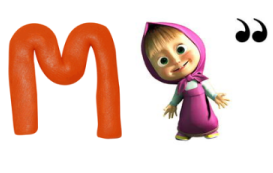 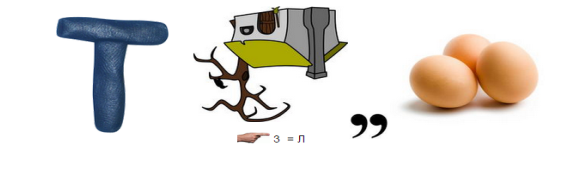 диаграмматаблица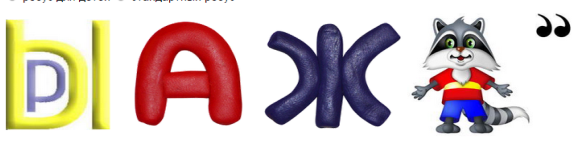 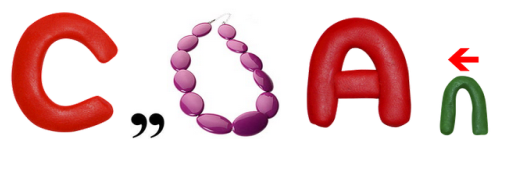 выражениессылка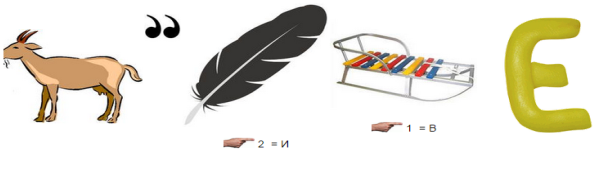 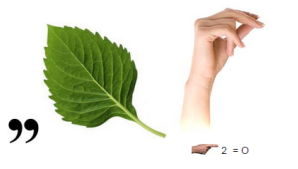 копированиестрока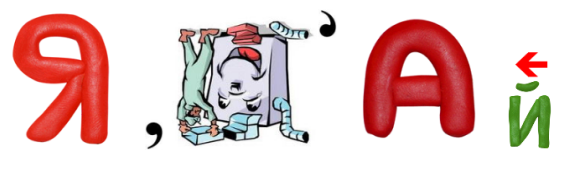 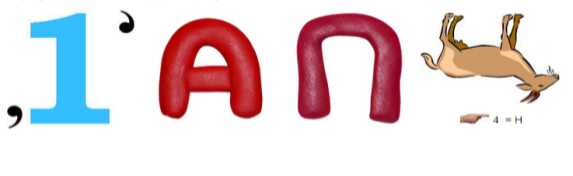 ячейкадиапазонВариант 1Комната 1СТЕНЫ - Обои флизелиновые ПОЛ - Паркет дубовыйПОТОЛОК - Натяжной потолокКомната 2СТЕНЫ-Обои виниловые ПОЛ - ЛаминатПОТОЛОК - Потолочные плитки КухняСТЕНЫ - Стеклообои ПОЛ - ЛинолеумПОТОЛОК - Водоэмульсионная краскаКоридорСТЕНЫ - Обои виниловые ПОЛ - ЛаминатПОТОЛОК - Водоэмульсионная краска СанузелСТЕНЫ- Стеновая плитка ПОЛ - Напольная плиткаПОТОЛОК - Панели пластиковыеВариант 2Комната 1СТЕНЫ - Стеклообои ПОЛ - ЛинолеумПОТОЛОК - Потолочные плиткиКомната 2СТЕНЫ-Обои флизелиновые ПОЛ - ЛинолеумПОТОЛОК - Потолочные плитки КухняСТЕНЫ – Обои виниловыеПОЛ - ЛаминатПОТОЛОК - Натяжной потолокКоридорСТЕНЫ - Водоэмульсионная краскаПОЛ - Паркет дубовыйПОТОЛОК - Натяжной потолокСанузелСТЕНЫ- Панели пластиковые ПОЛ - Напольная плиткаПОТОЛОК - Водоэмульсионная краскаМатериал для полаМатериал для стенМатериал для потолка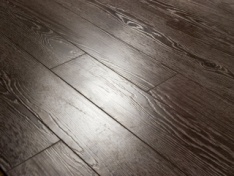 Ламинат0,3*1,2240 руб.Обои флезилиновые Ширина Длина рулона 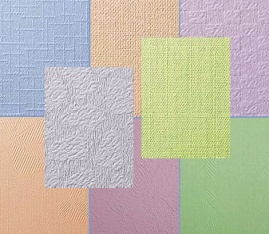     1500 руб.Водоэмульсионная краска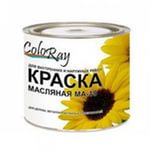 1 банка  на 5 м2450 руб.Ленолиум1 м2180 руб.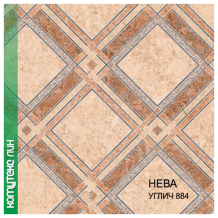 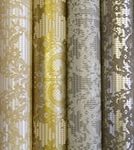 Обои виниловые Ширина Длина рулона 10 м1700 руб.Натяжной потолок 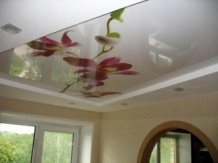 700 руб.Паркет дубовый0,2*0,9275 руб.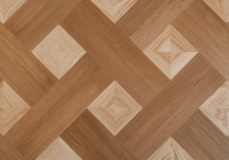 Стеклообои Ширина Длина рулона 1000 руб.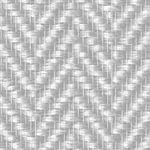 Потолочные плитки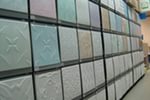 0,5 х 100 руб.Напольная плитка0,5*0,5 140 руб.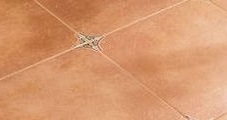 Панели ластиковые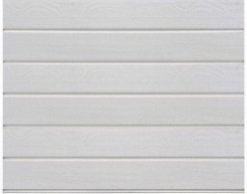 Ширина 0,25 м Длина 250 руб.Панели ластиковые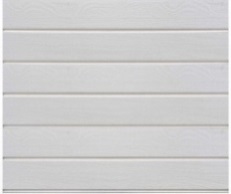 Ширина 0,25 м Длина 250 руб.Настенная плитка 0,3*0,390 руб.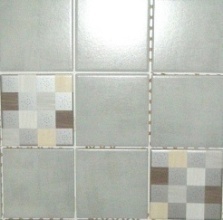 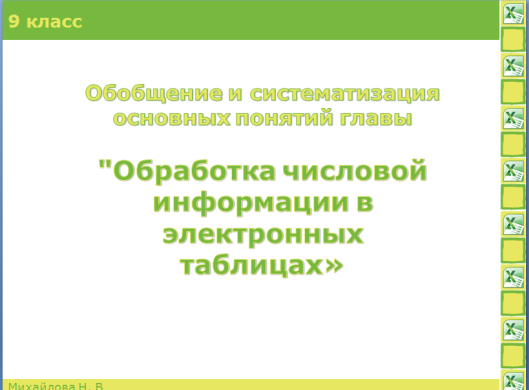 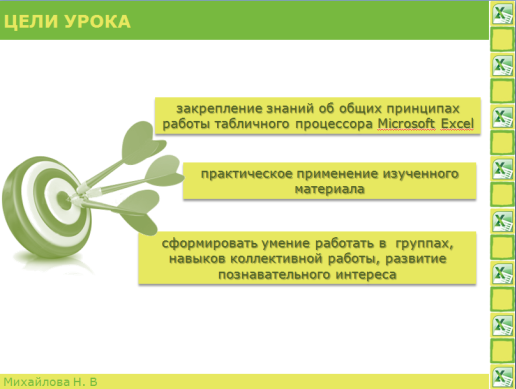 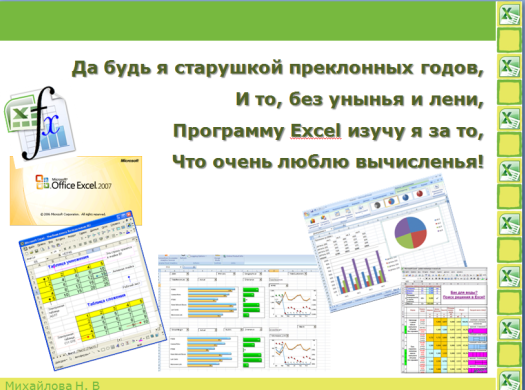 Слайд 1Слайд 2Слайд 3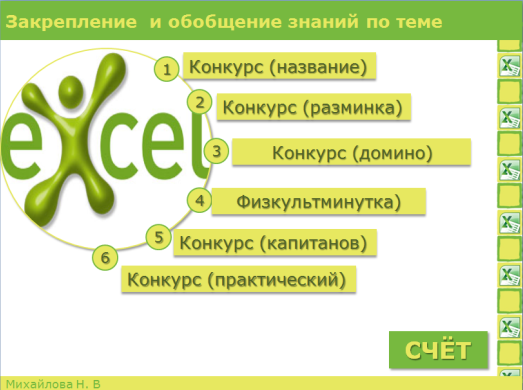 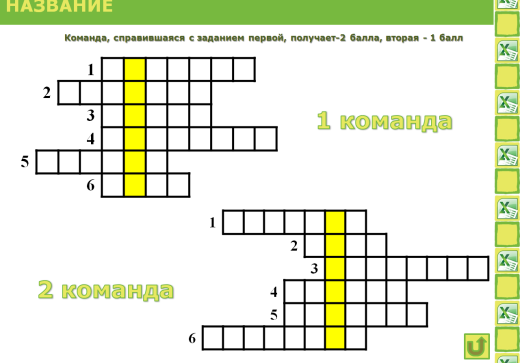 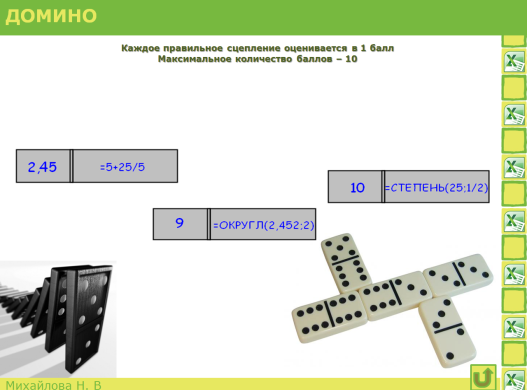 Слайд 4Слайд 5Слайд 19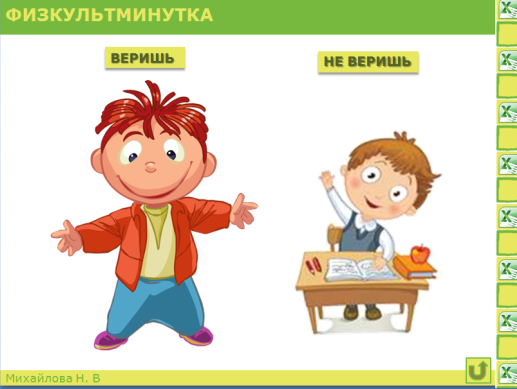 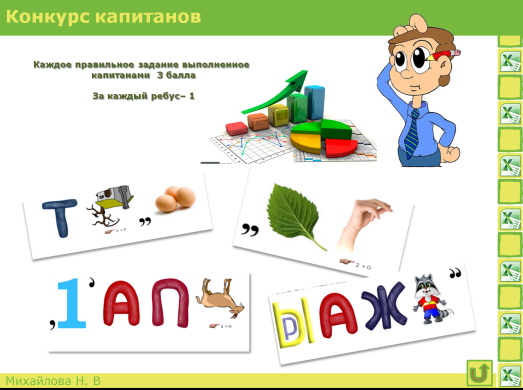 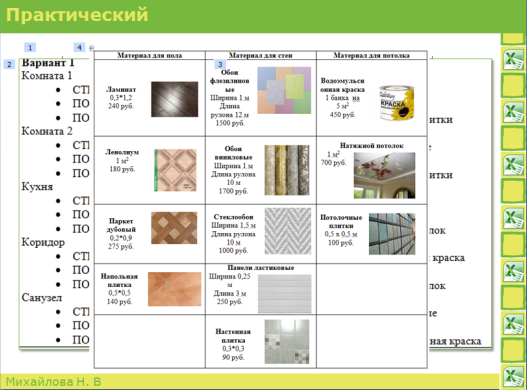 Слайд 20Слад  21Слад  22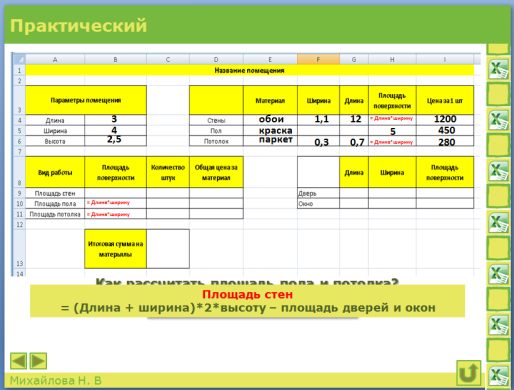 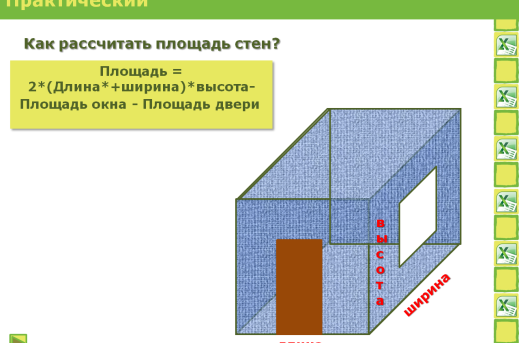 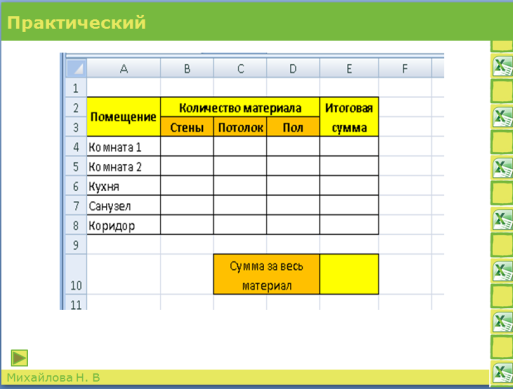 Слад  23Слад  24Слад  25